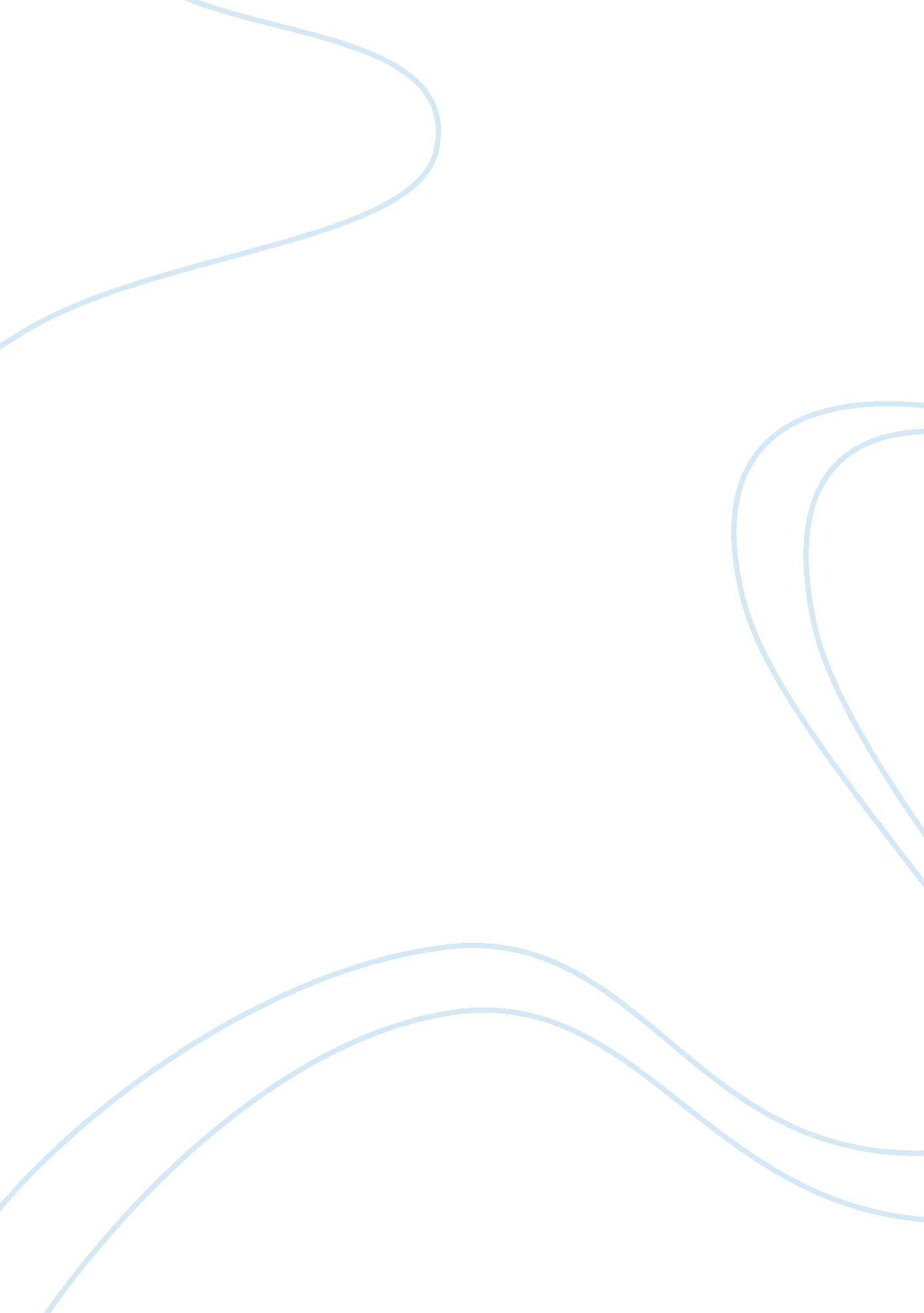 Free essay about assigmentTechnology, Development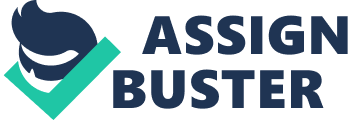 \n[toc title="Table of Contents"]\n \n \t Question 1 \n \t Question 2 \n \t Question 3 \n \t Question 4 \n \n[/toc]\n \n Question 1 Industrialization in northern United States led to enormous change in farm life in the region. Most of the revolutions surrounded the cotton growth and manufacture of fabric. Most farmers changed their textile manufacturing activities from home based practices to local carding mills. The raw wool would be cleaned and carded and then taken home for further spinning. The cotton growing areas were more affected by the industrialization than areas where cotton was not grown. Question 2 Sports were the most popular leisure or recreation activity in the 1830s-1850s. Sports did not have a long history and had only been introduced as the industrialized society started having free time as a result of increased speed in production and farming. Most of the sports that were introduced are still popular. These sports include foot-racing (now called cross country or marathon), horseracing, billiards, bowling, and boxing. Question 3 The canal era revolutionized the United States not only physically but also economically. After the first canal had been commissioned in New York, people and goods were easily transported between the Great Lakes. The canals opened upon the uninhabited areas like Indiana, Ohio, and Illinois encouraging immigration and settlement in those areas. The movement of goods and people westward led to the creation of cities and towns in those areas. Question 4 The immigration of Germans and Irish nationals into the US in 1830s to 1850s led to numerous changes in the American culture. The greatest change occurred during the Victorian Era that started in 1837. During this period, attitudes towards work changed and the notion of weekends was popularized by the Germans who immigrated into United State. The new wealthy society that emerged after the American Civil War established a group known as “ Society” that had a particular social class as members. 